PENGARUH FASILITAS DAN SARANA TRANSPORTASI TERHADAP KEPUASAN WISATAWAN PADA MONACO PARK SIBIRU-BIRU DELI SERDANG SUMATERA UTARAGLORIA CITRA CHRISTIANY BR SITEPU NPM. 163114347ABSTRAKPenelitian ini bertujuan untuk menganalisis Pengaruh Fasilitas Dan Sarana Transportasi Terhadap Kepuasan Wisatawan Pada Monaco Park Sibiru-Biru Deli Serdang Sumatera Utara. Metode penelitian yang digunakan dalam penelitian ini bersifat kuantitatif. Populasi penelitian adalah Wisatawan yang ada di Monaco Park Biru-Biru yaitu 300 pengunjung dari Januari – Maret 2022. Untuk menentukan ukuran sampel dari populasi yang telah diketahui jumlahnya sebanyak 300 Wisatawan yang ada di Monaco Park Biru-Biru. Dengan toleransi kesalahan 5%, maka jumlah sampel yang akan digunakan jika dihitung menggunakan rumus adalah sebanyak 172 responden. Hasil Penelitian menunjukkan bahwa fasilitas berpengaruh positif dan signifikan terhadap kepuasan wisatawan Monaco Park Sibiru-Biru. Sarana transportasi berpengaruh positif dan signifikan terhadap kepuasan wisatawan Monaco Park Sibiru-Biru.  Secara simultan fasilitas dan sarana transportasi berpengaruh positif dan signifikan terhadap kepuasan wisatawan Monaco Park Sibiru-Biru. R Square (R2) menunjukkan koefisien determinasi adalah sebesar 0.719 (71.9%) artinya presentase fasilitas, sarana transportasi, dan kepuasan wisatawan sebesar 71.9% sedangkan sisanya sebesar 28.1% dipengaruhi oleh variabel lain yang tidak ditelitiKata kunci: Fasilitas, Sarana Transportasi, Kepuasan.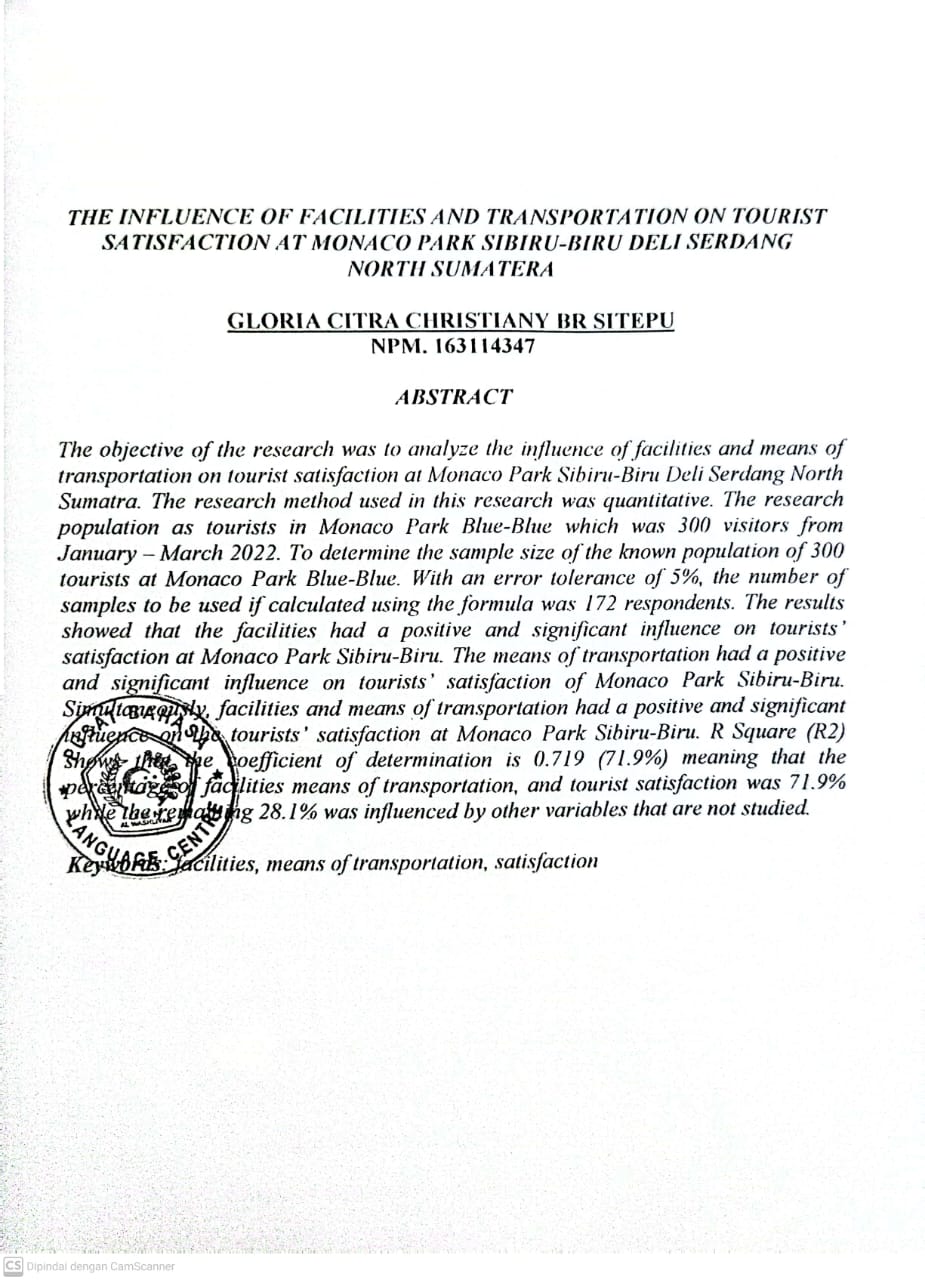 